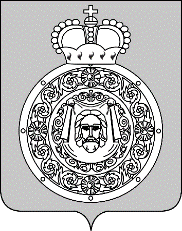 Администрациягородского округа ВоскресенскМосковской областиП О С Т А Н О В Л Е Н И Е__________________ № ________________Об утверждении муниципальной программы «Строительство и капитальный ремонтобъектов социальной инфраструктуры»В соответствии со статьей 179 Бюджетного кодекса РФ, руководствуясь Порядком                    разработки и реализации муниципальных программ городского округа Воскресенск Московской области, утвержденным постановлением Администрации городского округа Воскресенск                   Московской области от 22.11.2022 № 6092 (с изменением от 20.01.2023 № 219, от 07.04.2023                   № 1835, от 23.06.2023 № 3381, от 21.08.2023 № 4689, от 10.01.2024 № 11), в целях приведения в соответствие с действующим законодательством Московской области  ПОСТАНОВЛЯЮ:1. Утвердить муниципальную программу «Строительство и капитальный ремонт объектов социальной инфраструктуры». (Прилагается.)2. Опубликовать настоящее постановление в периодическом печатном издании «Фактор-инфо» и разместить на официальном сайте городского округа Воскресенск.3. Контроль за исполнением настоящего постановления возложить на заместителя Главы    городского округа Воскресенск Илюшина О.В.               .Глава городского округа Воскресенск                                                                                   А.В. МалкинУТВЕРЖДЕНАпостановлением Администрациигородского округа ВоскресенскМосковской областиот______________№______________Муниципальная программа городского округа Воскресенск «Строительство и капитальный ремонт объектов социальной инфраструктуры» Паспорт муниципальной программы «Строительство и капитальный ремонт объектов социальной инфраструктуры»(далее – программа)2. Краткая характеристика сферы реализации муниципальной программы, в том числе формулировка основных проблем в указанной сфере, описание целей муниципальной программыОдним из ключевых приоритетов государственной политики Российской Федерации является повышение качества жизни своих граждан. Важнейшим направлением в данной сфере выступает строительство и реконструкция социально значимых объектов инфраструктуры.В первую очередь необходимо удовлетворить интересы проживающих в населенных пунктах жителей, что и находит отражение в существующей градостроительной политике развития городов и других населенных пунктов Российской Федерации. К сожалению, в существующей практике застройки населенных пунктов одной из серьезнейших проблем являются непропорциональные объемы сдачи в эксплуатацию построенного жилья с объемами ввода объектов социального значения (детские дошкольные учреждения, школы, объекты досуга и быта и т.п.).Современное общество требует строительства социальных объектов в том же темпе, что и строительство жилого фонда, однако на практике это условие не выполняется. Такое несоответствие в первую очередь связано с ограниченными возможностями бюджетов. Однако существующая застройка и вновь возводимое жилье без введения социальных объектов ухудшает качество жизни населения.Муниципальная программа «Строительство и капитальный ремонт объектов социальной инфраструктуры» направлена на обеспечение населения городского округа Воскресенск объектами социального назначения, а как же на приведение в соответствие с действующим законодательством существующей системы контроля за безопасной эксплуатацией зданий и сооружений объектов социальной сферы, находящихся в муниципальной собственности городского округа Воскресенск, в целях организации капитального и текущего ремонта, с учетом реальной исправности строительных конструкций и систем инженерно-технического обеспечения объектов социальной сферы.       3. Инерционный прогноз развития соответствующей сферы реализации муниципальной программы,с учетом ранее достигнутых результатов, а также предложения по решению проблем в указанной сфереТенденции демографического развития Московской области по-прежнему выступают вызовом к развитию инфраструктуры дошкольного и общего образования. Особенно острой ситуация является в территориях с высокой плотностью населения и темпами жилищного строительства. Концептуальные направления реформирования, модернизации, преобразования сферы образования, реализуемые в рамках соответствующей подпрограммы, основаны на необходимости развития и совершенствования системы образования в соответствии с потребностями населения городского округа Воскресенск, требованиями законодательства Российской Федерации, требованиями федеральных государственных образовательных стандартов, необходимостью выполнения Указов Президента Российской Федерации, устанавливающих требования к сфере образования и с целями национального проекта «Образования».Предусматривается выполнение работ по организационно-техническому и аналитическому сопровождению подпрограммы, заключение соглашений, необходимых для реализации подпрограммы, включая организацию экспертизы заявок на участие в подпрограмме и результатов работ. Размещение заказа на выполнение работ осуществляется в соответствии с законодательством Российской Федерации о размещении заказов на поставки товаров, выполнение работ и оказание услуг для муниципальных нужд.Органы местного самоуправления городского округа Воскресенск разрабатывают меры, направленные на создание новых мест в общеобразовательных организациях в соответствии с прогнозируемой потребностью и современными условиями обучения, которые включают в себя в том числе следующие мероприятия по модернизации уже существующей инфраструктуры общего образования городского округа Воскресенск, проведение реконструкции, возврат в систему общего образования зданий, используемых не по назначению.4. Порядок взаимодействия ответственного за выполнение мероприятий подпрограмм с муниципальным заказчиком муниципальной программы (подпрограмм)Взаимодействие между заказчиком муниципальной программы и ответственными за выполнение мероприятий осуществляется на стадии подготовки и согласования проекта постановления по внесению изменений в муниципальную программу и формирования отчетов о реализации муниципальной программы.Ответственный за выполнение мероприятий муниципальной программы (подпрограмм):формирует прогноз расходов на реализацию мероприятий муниципальной программы (подпрограммы) и направляет заказчику муниципальной программы (подпрограммы);определяет исполнителей мероприятий подпрограмм, в том числе путем проведения конкурентных процедур;участвует в обсуждении вопросов, связанных с реализацией и финансированием муниципальной программы (подпрограммы) в части соответствующего мероприятия; готовит и предоставляет заказчику программ отчет о реализации мероприятий.5. Контроль и отчетность при реализации муниципальной программыКонтроль муниципальной программы осуществляет координатор муниципальной программы. Заказчики муниципальной программы осуществляют мониторинг реализации муниципальной программы, представляют в установленные сроки и по установленной форме отчетность о реализации муниципальной программы в соответствии с действующим Порядком разработки и реализации муниципальных программ городского округа Воскресенск Московской области.6. Методика определения результатов выполнения мероприятий муниципальной программы «Строительство и капитальный ремонт объектов социальной инфраструктуры»7. Подпрограмма 3 «Строительство (реконструкция), капитальный ремонт объектов образования»7.1. Перечень мероприятий подпрограммы 3 «Строительство (реконструкция), капитальный ремонт объектов образования»7.2. Адресный перечень капитального ремонта объектов муниципальной собственности городского округа Воскресенск Московской области, финансирование которых предусмотрено мероприятием 06.01. Проведение капитального ремонта в муниципальных дошкольных образовательных организациях и дошкольных отделениях муниципальных общеобразовательных организаций подпрограммы 3 «Строительство (реконструкция), капитальный ремонт объектов образования муниципальной программы «Строительство и капитальный ремонт объектов социальной инфраструктуры»          Муниципальный заказчик: Администрация городского округа Воскресенск     Ответственный за выполнение мероприятия: МКУ УКС7.3. Распределение субсидий и адресный перечень объектов муниципальной собственности, имущества, предназначенного для решения вопросов местного значения, на которые предоставляется субсидия из бюджета Московской области бюджету муниципального образования Московской области предусмотренная мероприятием 06.01 подпрограммы 3 «Строительство (реконструкция), капитальный ремонт объектов образования»             Справочная таблица:7.4. Адресный перечень капитального ремонта объектов муниципальной собственности городского округа Воскресенск Московской области, финансирование которых предусмотрено мероприятием 07.01. Проведение работ по капитальному ремонту зданий региональных (муниципальных) общеобразовательных организаций подпрограммы 3 «Строительство (реконструкция), капитальный ремонт объектов образования муниципальной программы «Строительство и капитальный ремонт объектов социальной инфраструктуры»     Муниципальный заказчик: Администрация городского округа Воскресенск     Ответственный за выполнение мероприятия: МКУ УКС7.5. Распределение субсидий и адресный перечень объектов муниципальной собственности, имущества, предназначенного для решения вопросов местного значения, на которые предоставляется субсидия из бюджета Московской области бюджету муниципального образования Московской области предусмотренная мероприятием 07.01 подпрограммы 3 «Строительство (реконструкция), капитальный ремонт объектов образования»             Справочная таблица:Координатор муниципальной программыЗаместитель Главы городского округа Воскресенск, курирующий вопросы строительстваЗаместитель Главы городского округа Воскресенск, курирующий вопросы строительстваЗаместитель Главы городского округа Воскресенск, курирующий вопросы строительстваЗаместитель Главы городского округа Воскресенск, курирующий вопросы строительстваЗаместитель Главы городского округа Воскресенск, курирующий вопросы строительстваЗаместитель Главы городского округа Воскресенск, курирующий вопросы строительстваЗаказчик муниципальной программыМуниципальное казенное учреждение городского округа Воскресенск Московской области «Управление капитального строительства» (далее – МКУ УКС»Муниципальное казенное учреждение городского округа Воскресенск Московской области «Управление капитального строительства» (далее – МКУ УКС»Муниципальное казенное учреждение городского округа Воскресенск Московской области «Управление капитального строительства» (далее – МКУ УКС»Муниципальное казенное учреждение городского округа Воскресенск Московской области «Управление капитального строительства» (далее – МКУ УКС»Муниципальное казенное учреждение городского округа Воскресенск Московской области «Управление капитального строительства» (далее – МКУ УКС»Муниципальное казенное учреждение городского округа Воскресенск Московской области «Управление капитального строительства» (далее – МКУ УКС»Цели муниципальной программы1. Повышение уровня обеспеченности населения городского округа Воскресенск Московской области объектами социальной инфраструктуры за счет реализации проектов строительства (реконструкции) объектов социального назначения с учетом необходимости повышения уровня их территориальной доступности.2. Обеспечение синхронизации темпов строительства объектов социальной инфраструктуры3. Модернизация материально-технической базы учреждений образования, культуры, физической культуры и спорта для приведения в соответствие с требованиями современного инновационного социально-экономического развития городского округа.1. Повышение уровня обеспеченности населения городского округа Воскресенск Московской области объектами социальной инфраструктуры за счет реализации проектов строительства (реконструкции) объектов социального назначения с учетом необходимости повышения уровня их территориальной доступности.2. Обеспечение синхронизации темпов строительства объектов социальной инфраструктуры3. Модернизация материально-технической базы учреждений образования, культуры, физической культуры и спорта для приведения в соответствие с требованиями современного инновационного социально-экономического развития городского округа.1. Повышение уровня обеспеченности населения городского округа Воскресенск Московской области объектами социальной инфраструктуры за счет реализации проектов строительства (реконструкции) объектов социального назначения с учетом необходимости повышения уровня их территориальной доступности.2. Обеспечение синхронизации темпов строительства объектов социальной инфраструктуры3. Модернизация материально-технической базы учреждений образования, культуры, физической культуры и спорта для приведения в соответствие с требованиями современного инновационного социально-экономического развития городского округа.1. Повышение уровня обеспеченности населения городского округа Воскресенск Московской области объектами социальной инфраструктуры за счет реализации проектов строительства (реконструкции) объектов социального назначения с учетом необходимости повышения уровня их территориальной доступности.2. Обеспечение синхронизации темпов строительства объектов социальной инфраструктуры3. Модернизация материально-технической базы учреждений образования, культуры, физической культуры и спорта для приведения в соответствие с требованиями современного инновационного социально-экономического развития городского округа.1. Повышение уровня обеспеченности населения городского округа Воскресенск Московской области объектами социальной инфраструктуры за счет реализации проектов строительства (реконструкции) объектов социального назначения с учетом необходимости повышения уровня их территориальной доступности.2. Обеспечение синхронизации темпов строительства объектов социальной инфраструктуры3. Модернизация материально-технической базы учреждений образования, культуры, физической культуры и спорта для приведения в соответствие с требованиями современного инновационного социально-экономического развития городского округа.1. Повышение уровня обеспеченности населения городского округа Воскресенск Московской области объектами социальной инфраструктуры за счет реализации проектов строительства (реконструкции) объектов социального назначения с учетом необходимости повышения уровня их территориальной доступности.2. Обеспечение синхронизации темпов строительства объектов социальной инфраструктуры3. Модернизация материально-технической базы учреждений образования, культуры, физической культуры и спорта для приведения в соответствие с требованиями современного инновационного социально-экономического развития городского округа.Перечень подпрограммМуниципальные заказчики подпрограммМуниципальные заказчики подпрограммМуниципальные заказчики подпрограммМуниципальные заказчики подпрограммМуниципальные заказчики подпрограммМуниципальные заказчики подпрограмм3. Строительство (реконструкция), капитальный ремонт объектов образованияМКУ УКСМКУ УКСМКУ УКСМКУ УКСМКУ УКСМКУ УКСКраткая характеристика подпрограмм3. Обеспечение населения объектами образования. Развитие инфраструктуры системы образования, повышение качества предоставления образовательных услуг. Развитие сети организаций дошкольного образования, в том числе создание новых и развитие уже имеющихся объектов дошкольного образования 3. Обеспечение населения объектами образования. Развитие инфраструктуры системы образования, повышение качества предоставления образовательных услуг. Развитие сети организаций дошкольного образования, в том числе создание новых и развитие уже имеющихся объектов дошкольного образования 3. Обеспечение населения объектами образования. Развитие инфраструктуры системы образования, повышение качества предоставления образовательных услуг. Развитие сети организаций дошкольного образования, в том числе создание новых и развитие уже имеющихся объектов дошкольного образования 3. Обеспечение населения объектами образования. Развитие инфраструктуры системы образования, повышение качества предоставления образовательных услуг. Развитие сети организаций дошкольного образования, в том числе создание новых и развитие уже имеющихся объектов дошкольного образования 3. Обеспечение населения объектами образования. Развитие инфраструктуры системы образования, повышение качества предоставления образовательных услуг. Развитие сети организаций дошкольного образования, в том числе создание новых и развитие уже имеющихся объектов дошкольного образования 3. Обеспечение населения объектами образования. Развитие инфраструктуры системы образования, повышение качества предоставления образовательных услуг. Развитие сети организаций дошкольного образования, в том числе создание новых и развитие уже имеющихся объектов дошкольного образования Источники финансирования муниципальной программы, в том числе по годам реализации программы (тыс. руб.):Всего2024 год2025 год2026 год2027 год2028 годСредства бюджета Московской области40 670,7540 670,750,000,000,000,00Средства бюджета городского округа Воскресенск4 259,324 259,320,000,000,000,00Внебюджетные средства0,000,000,000,000,000,00Всего, в том числе по годам:44 930,0744 930,070,000,000,000,00№ п/п№ подпрограммы № основного мероприятия № мероприятия Наименование результатаЕдиница измеренияПорядок определения значений12345671.30601Проведен капитальный ремонт дошкольных образовательных организацийединицЗначение показателя определяется исходя из количества дошкольных образовательных организаций в которых проведен капитальный ремонт2.30701Выполнены в полном объеме мероприятия по капитальному ремонту общеобразовательных организацийединицЗначение показателя определяется исходя из количества общеобразовательных организаций в которых выполнены в полном объеме мероприятия по капитальному ремонту№ п/пМероприятие подпрограммыСроки исполнения мероприятияИсточники финансированияВсего (тыс. руб.)Объем финансирования по годам (тыс. руб.)Объем финансирования по годам (тыс. руб.)Объем финансирования по годам (тыс. руб.)Объем финансирования по годам (тыс. руб.)Объем финансирования по годам (тыс. руб.)Объем финансирования по годам (тыс. руб.)Объем финансирования по годам (тыс. руб.)Объем финансирования по годам (тыс. руб.)Объем финансирования по годам (тыс. руб.)Ответственный за выполнение мероприятия подпрограммы№ п/пМероприятие подпрограммыСроки исполнения мероприятияИсточники финансированияВсего (тыс. руб.)2024 год 2024 год 2024 год 2024 год 2024 год 2025 год 2026 год 2027 год 2028 годОтветственный за выполнение мероприятия подпрограммы123456666678910111Основное мероприятие 06.Капитальный ремонт объектов дошкольного образования2024-2027 годыИтого:30 625,7730 625,7730 625,7730 625,7730 625,7730 625,770,000,000,000,00х1Основное мероприятие 06.Капитальный ремонт объектов дошкольного образования2024-2027 годыСредства бюджетаМосковской области28 512,0928 512,0928 512,0928 512,0928 512,0928 512,090,000,000,000,00хСредства бюджетагородского округаВоскресенск2 113,682 113,682 113,682 113,682 113,682 113,680,000,000,000,00х1.1Мероприятие 06.01 Проведение капитального ремонта в муниципальных дошкольных образовательных организациях и дошкольных отделениях муниципальных общеобразовательных организаций2024-2027 годыИтого:30 625,7730 625,7730 625,7730 625,7730 625,7730 625,770,000,000,000,00МКУ УКС1.1Мероприятие 06.01 Проведение капитального ремонта в муниципальных дошкольных образовательных организациях и дошкольных отделениях муниципальных общеобразовательных организаций2024-2027 годыСредства бюджетаМосковской области28 512,0928 512,0928 512,0928 512,0928 512,0928 512,090,000,000,000,00МКУ УКС1.1Мероприятие 06.01 Проведение капитального ремонта в муниципальных дошкольных образовательных организациях и дошкольных отделениях муниципальных общеобразовательных организаций2024-2027 годыСредства бюджетагородского округаВоскресенск2 113,682 113,682 113,682 113,682 113,682 113,680,000,000,000,00МКУ УКС1.1Проведен капитальный ремонт дошкольных образовательных организаций, единицххВсегоИтого 2024 годВ том числе:В том числе:В том числе:В том числе:2025 год2026 год2027 год 2028 годх1.1Проведен капитальный ремонт дошкольных образовательных организаций, единицххВсегоИтого 2024 год1 квартал1 полу-годие9 месяцев12 месяцев2025 год2026 год2027 год 2028 годх1.1Проведен капитальный ремонт дошкольных образовательных организаций, единицхх1100110000х2Основноемероприятие 07.Модернизация школьных систем образования в рамках государственной программы Российской Федерации «Развитие образования»2024-2027 годыИтого:14 304,3014 304,3014 304,3014 304,3014 304,3014 304,300,000,000,000,00х2Основноемероприятие 07.Модернизация школьных систем образования в рамках государственной программы Российской Федерации «Развитие образования»2024-2027 годыСредства бюджетаМосковской области12 158,6612 158,6612 158,6612 158,6612 158,6612 158,660,000,000,000,00х2Основноемероприятие 07.Модернизация школьных систем образования в рамках государственной программы Российской Федерации «Развитие образования»2024-2027 годыСредства бюджетагородского округаВоскресенск2 145,642 145,642 145,642 145,642 145,642 145,640,000,000,000,00х2.1Мероприятие 07.01 Проведение работ по капитальному ремонту зданий региональных (муниципальных) общеобразовательных организаций2024-2027 годыИтого:14 304,3014 304,3014 304,3014 304,3014 304,3014 304,300,000,000,000,00МКУ УКС2.1Мероприятие 07.01 Проведение работ по капитальному ремонту зданий региональных (муниципальных) общеобразовательных организаций2024-2027 годыСредства бюджетаМосковской области12 158,6612 158,6612 158,6612 158,6612 158,6612 158,660,000,000,000,00МКУ УКС2.1Мероприятие 07.01 Проведение работ по капитальному ремонту зданий региональных (муниципальных) общеобразовательных организаций2024-2027 годыСредства бюджетагородского округаВоскресенск2 145,642 145,642 145,642 145,642 145,642 145,640,000,000,000,00МКУ УКСВыполнены в полном объеме мероприятия по капитальному ремонту общеобразовательных организаций, единицхХВсегоИтого 2024 годВ том числе:В том числе:В том числе:В том числе:2025 год2026 год2027 год 2028 годхВыполнены в полном объеме мероприятия по капитальному ремонту общеобразовательных организаций, единицхХВсегоИтого 2024 год1 квартал1 полу-годие9 месяцев12 месяцев2025 год2026 год2027 год 2028 годхВыполнены в полном объеме мероприятия по капитальному ремонту общеобразовательных организаций, единицхХ1100110000хИтого по подпрограмме 3Итого по подпрограмме 3Итого:44 930,0744 930,0744 930,0744 930,0744 930,0744 930,070,000,000,000,00хИтого по подпрограмме 3Итого по подпрограмме 3Средства бюджетаМосковской области40 670,7540 670,7540 670,7540 670,7540 670,7540 670,750,000,000,000,00хИтого по подпрограмме 3Итого по подпрограмме 3Средства бюджетагородского округаВоскресенск 4 259,324 259,324 259,324 259,324 259,324 259,320,000,000,000,00х№ п/пНаименование объекта Адрес объекта Вид работ Сроки проведения работИсточники финансированияФинансирование, тыс. рублейФинансирование, тыс. рублейФинансирование, тыс. рублейФинансирование, тыс. рублей№ п/пНаименование объекта Адрес объекта Вид работ Сроки проведения работИсточники финансированияВсего2024 год2025 год2026-2028 год12345678910I.Финансирование с привлечением субсидий из бюджета Московской областиФинансирование с привлечением субсидий из бюджета Московской областиФинансирование с привлечением субсидий из бюджета Московской областиФинансирование с привлечением субсидий из бюджета Московской областиФинансирование с привлечением субсидий из бюджета Московской областиФинансирование с привлечением субсидий из бюджета Московской областиФинансирование с привлечением субсидий из бюджета Московской областиФинансирование с привлечением субсидий из бюджета Московской областиФинансирование с привлечением субсидий из бюджета Московской области1.МОУ «СОШ № 5» (дошкольные группы «Спутник»), Московская обл., г Воскресенск, ул. Дзержинского, влд. 10Московская обл., г Воскресенск, ул. Дзержинского, влд. 10Капитальный ремонт  (в т.ч. проектные и изыскательские работы)01.01.22-01.09.24СредствабюджетаМосковской области28 512,0928 512,090,000,001.МОУ «СОШ № 5» (дошкольные группы «Спутник»), Московская обл., г Воскресенск, ул. Дзержинского, влд. 10Московская обл., г Воскресенск, ул. Дзержинского, влд. 10Капитальный ремонт  (в т.ч. проектные и изыскательские работы)01.01.22-01.09.24Средствабюджетагородскогоокруга Воскресенск 2 113,682 113,680,000,00Всего по мероприятию:Всего по мероприятию:Всего по мероприятию:Всего по мероприятию:Всего по мероприятию:30  625,7730 625,770,000,0030  625,77№ п/пНаименование муниципального образования Московской области/наименование объекта (имущества), адрес объекта (местонахождения имущества) Характеристика объекта Виды работ в соответствии с классификатором Сроки проведения работ Открытие объекта/ завершение работ Предельная стоимость объекта         (тыс. руб.)Профинансировано на 01.01.24(тыс. руб.) Источники финансированияФинансирование, в том числе распределение субсидий 
из бюджета Московской области (тыс. руб.)Финансирование, в том числе распределение субсидий 
из бюджета Московской области (тыс. руб.)Финансирование, в том числе распределение субсидий 
из бюджета Московской области (тыс. руб.)Финансирование, в том числе распределение субсидий 
из бюджета Московской области (тыс. руб.)Финансирование, в том числе распределение субсидий 
из бюджета Московской области (тыс. руб.)Остаток сметной стоимости 
до завершения работ (тыс.рублей)№ п/пНаименование муниципального образования Московской области/наименование объекта (имущества), адрес объекта (местонахождения имущества) Характеристика объекта Виды работ в соответствии с классификатором Сроки проведения работ Открытие объекта/ завершение работ Предельная стоимость объекта         (тыс. руб.)Профинансировано на 01.01.24(тыс. руб.) Источники финансированиявсего2024 год2025 год2026 год2027-2028 годОстаток сметной стоимости 
до завершения работ (тыс.рублей)1234567891011121314151.Городской округ ВоскресенскХХХХХИтого:30  625,7730  625,77----1.Городской округ ВоскресенскХХХХХСредства бюджета Московской области28 512,0928 512,09----1.Городской округ ВоскресенскХХХХХСредства бюджета городского округа Воскресенск2 113,682 113,68----1.1МОУ «СОШ № 5» (дошкольные группы «Спутник»), Московская обл, г Воскресенск, ул Дзержинского, влд 10964,3 кв.мКапитальный ремонт (в т.ч. проектные и изыскательские работы)01.01.22-01.09.2401.09.2484866,2254240,446Итого:30  625,7730  625,77----1.1МОУ «СОШ № 5» (дошкольные группы «Спутник»), Московская обл, г Воскресенск, ул Дзержинского, влд 10964,3 кв.мКапитальный ремонт (в т.ч. проектные и изыскательские работы)01.01.22-01.09.2401.09.2484866,2250496,957Средства бюджета Московской области28 512,0928 512,09----1.1МОУ «СОШ № 5» (дошкольные группы «Спутник»), Московская обл, г Воскресенск, ул Дзержинского, влд 10964,3 кв.мКапитальный ремонт (в т.ч. проектные и изыскательские работы)01.01.22-01.09.2401.09.2484866,223743,489Средства бюджета городского округа Воскресенск2 113,682 113,68----Всего по перечнюВсего по перечнюХХХХХВсего:30  625,7730  625,77---Всего по перечнюВсего по перечнюХХХХХСредства бюджета Московской области28 512,0928 512,09---Всего по перечнюВсего по перечнюХХХХХСредства бюджета городского округа Воскресенск2 113,682 113,68---Нераспределенный остатокНераспределенный остатокХХХХХВсего:-----ХНераспределенный остатокНераспределенный остатокХХХХХСредства бюджета Московской области-----ХВсего по мероприятиюВсего по мероприятиюХХХХХВсего:30  625,7730  625,77---ХВсего по мероприятиюВсего по мероприятиюХХХХХСредства бюджета Московской области28 512,0928 512,09---ХВсего по мероприятиюВсего по мероприятиюХХХХХСредства бюджета городского округа Воскресенск2 113,682 113,68---ХКоличество объектов Всего, в том числе по годам реализации:2024 год2025 год2026 год2027 годвводных, ед.11открываемых, ед.11№ п/пНаименование объекта Адрес объекта Вид работ Сроки проведения работИсточники финансированияФинансирование, тыс. рублейФинансирование, тыс. рублейФинансирование, тыс. рублейФинансирование, тыс. рублей№ п/пНаименование объекта Адрес объекта Вид работ Сроки проведения работИсточники финансированияВсего2024 год2025 год2026-2028 год12345678910I.Финансирование с привлечением субсидий из бюджета Московской областиФинансирование с привлечением субсидий из бюджета Московской областиФинансирование с привлечением субсидий из бюджета Московской областиФинансирование с привлечением субсидий из бюджета Московской областиФинансирование с привлечением субсидий из бюджета Московской областиФинансирование с привлечением субсидий из бюджета Московской областиФинансирование с привлечением субсидий из бюджета Московской областиФинансирование с привлечением субсидий из бюджета Московской областиФинансирование с привлечением субсидий из бюджета Московской области1.МОУ «Лицей им. Стрельцова П.В.», Московская область, г.о. Воскресенск, г. Воскресенск, ул. Менделеева, д. 11Московская область, г.о. Воскресенск, ул. Менделеева, д. 11Капитальный ремонт (в т.ч. проектные и изыскательские работы)01.01.22-30.08.24Средства бюджета Московской области12 158,6612 158,660,000,001.МОУ «Лицей им. Стрельцова П.В.», Московская область, г.о. Воскресенск, г. Воскресенск, ул. Менделеева, д. 11Московская область, г.о. Воскресенск, ул. Менделеева, д. 11Капитальный ремонт (в т.ч. проектные и изыскательские работы)01.01.22-30.08.24Средства бюджета городского округа Воскресенск 2 145,642 145,640,000,00Всего по мероприятию:Всего по мероприятию:Всего по мероприятию:Всего по мероприятию:Всего по мероприятию:14 304,3014 304,300,000,00№ п/пНаименование муниципального образования Московской области/наименование объекта (имущества), адрес объекта (местонахождения имущества) Характеристика объекта Виды работ в соответствии с классификатором Сроки проведения работ Открытие объекта/ завершение работ Предельная стоимость объекта         (тыс. руб.)Профинансировано на 01.01.24(тыс. руб.) Источники финансированияФинансирование, в том числе распределение субсидий 
из бюджета Московской области (тыс. руб.)Финансирование, в том числе распределение субсидий 
из бюджета Московской области (тыс. руб.)Финансирование, в том числе распределение субсидий 
из бюджета Московской области (тыс. руб.)Финансирование, в том числе распределение субсидий 
из бюджета Московской области (тыс. руб.)Финансирование, в том числе распределение субсидий 
из бюджета Московской области (тыс. руб.)Остаток сметной стоимости 
до завершения работ (тыс.рублей)№ п/пНаименование муниципального образования Московской области/наименование объекта (имущества), адрес объекта (местонахождения имущества) Характеристика объекта Виды работ в соответствии с классификатором Сроки проведения работ Открытие объекта/ завершение работ Предельная стоимость объекта         (тыс. руб.)Профинансировано на 01.01.24(тыс. руб.) Источники финансированиявсего2024 год2025 год2026 год2027-2028 годОстаток сметной стоимости 
до завершения работ (тыс.рублей)1234567891011121314151.Городской округ ВоскресенскХХХХХИтого:14 304,3014 304,30----1.Городской округ ВоскресенскХХХХХСредства бюджета Московской области12 158,6612 158,66----1.Городской округ ВоскресенскХХХХХСредства бюджета городского округа Воскресенск2 145,642 145,64----1.1МОУ «Лицей им. Стрельцова П.В.», Московская область, г.о. Воскресенск, г. Воскресенск, ул. Менделеева, д. 119235,1 кв.мКапитальный ремонт (в т.ч. проектные и изыскательские работы)01.01.22-30.08.2430.12.22531 399,99761517 095,69560Итого:14 304,3014 304,30----1.1МОУ «Лицей им. Стрельцова П.В.», Московская область, г.о. Воскресенск, г. Воскресенск, ул. Менделеева, д. 119235,1 кв.мКапитальный ремонт (в т.ч. проектные и изыскательские работы)01.01.22-30.08.2430.12.22531 399,99761464 956,45683Средства бюджета Московской области12 158,6612 158,66----1.1МОУ «Лицей им. Стрельцова П.В.», Московская область, г.о. Воскресенск, г. Воскресенск, ул. Менделеева, д. 119235,1 кв.мКапитальный ремонт (в т.ч. проектные и изыскательские работы)01.01.22-30.08.2430.12.22531 399,9976152 139,23877Средства бюджета городского округа Воскресенск2 145,642 145,64----Всего по перечнюВсего по перечнюХХХХХВсего:14 304,3014 304,30---Всего по перечнюВсего по перечнюХХХХХСредства бюджета Московской области12 158,6612 158,66----Всего по перечнюВсего по перечнюХХХХХСредства бюджета городского округа Воскресенск2 145,642 145,64----Нераспределенный остатокНераспределенный остатокХХХХХВсего:-----ХНераспределенный остатокНераспределенный остатокХХХХХСредства бюджета Московской области-----ХВсего по мероприятиюВсего по мероприятиюХХХХХВсего:14 304,3014 304,30---ХВсего по мероприятиюВсего по мероприятиюХХХХХСредства бюджета Московской области12 158,6612 158,66---ХВсего по мероприятиюВсего по мероприятиюХХХХХСредства бюджета городского округа Воскресенск2 145,642 145,64---ХКоличество объектов Всего, в том числе по годам реализации:2024 год2025 год2026 год2027 годвводных, ед.11открываемых, ед.